Unit 10: Inventions of the Industrial RevolutionInstructions: Use the Industrial Revolutions Inventions PPT to fill out the graphic organizer.Why did you rank the inventions the way you did?  Explain why you picked your “1” and “8” below:Thread Spinning MillBuilder: ______________Year: ______________Function:Effect(s):Rank: 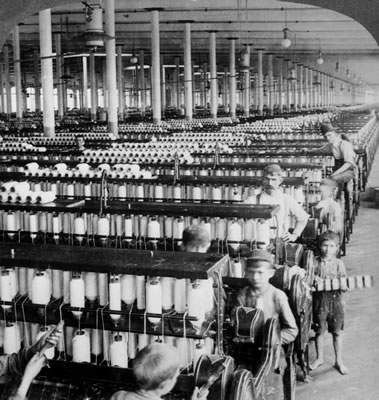 Cotton GinInventor: ______________Year: ______________Function:Effect(s):Rank: 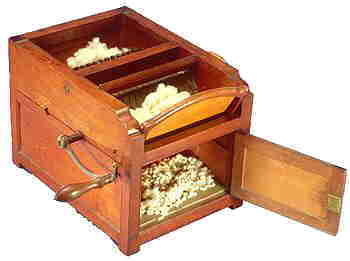 SteamboatBuilder: ______________Year: ______________Function:Effect(s):Rank: 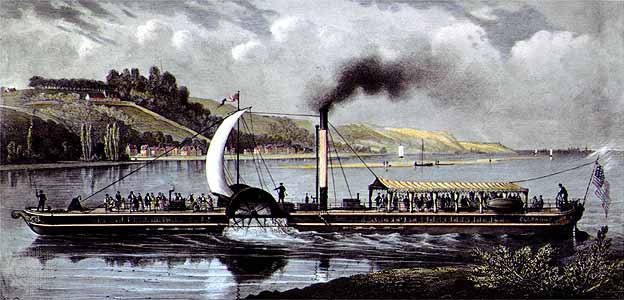 Mechanical ReaperInventor: ______________Year: ______________Function:Effect(s):Rank: 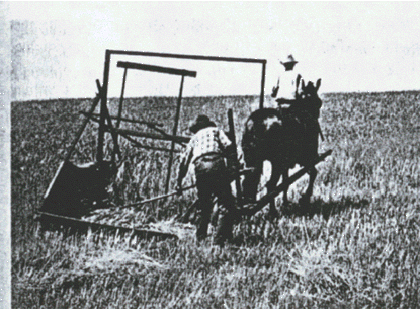 Vulcanized RubberInventor: ______________Year: ______________Function:Effect(s):Rank: 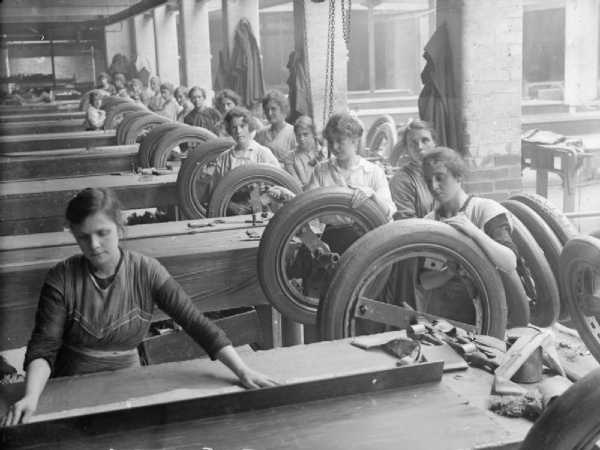 Steel PlowInventor: ____________Year: ______________Function:Effect(s):Rank: 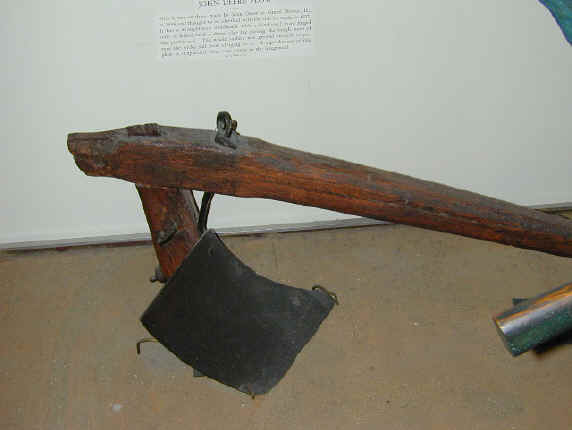 TelegraphInventor: ____________Year: ______________Function:Effect(s):Rank: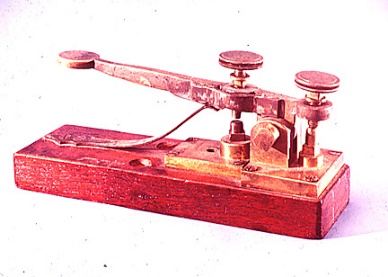 Sewing MachineInventor: ______________Year: ______________Function:Effect(s):Rank: 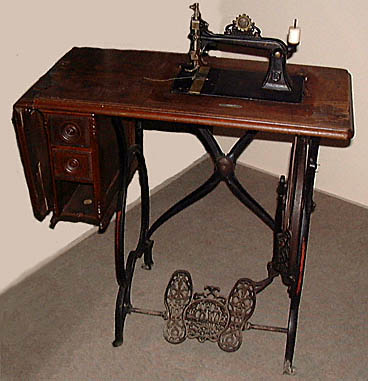 